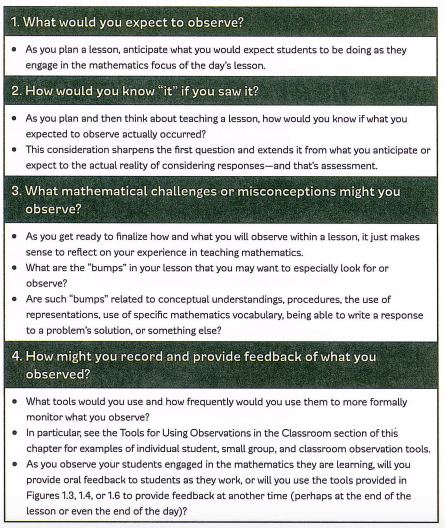 Fennell, F., Kobett, B., & Wray, J. (2017). The formative 5: Everyday assessment techniques for every math classroom. Thousand Oaks, CA: Corwin. 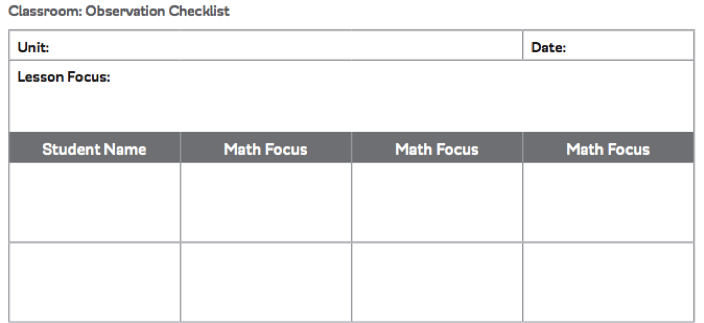 Fennell, F., Kobett, B., & Wray, J. (2017). The formative 5: Everyday assessment techniques for every math classroom. Thousand Oaks, CA: Corwin. https://resources.corwin.com/formative5/student-resources/observations 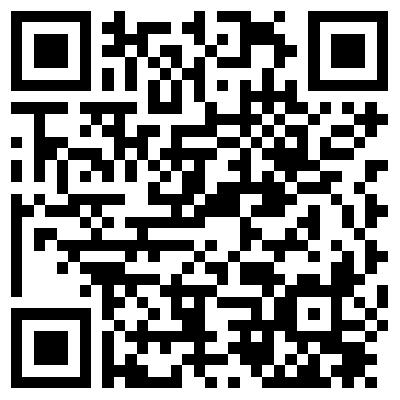 